КРАЕВОЕ ГОСУДАРСТВЕННОЕ БЮДЖЕТНОЕ ПРОФЕССИОНАЛЬНОЕ ОБРАЗОВАТЕЛЬНОЕ УЧРЕЖДЕНИЕ «БАРНАУЛЬСКИЙ ЛИЦЕЙ ЖЕЛЕЗНОДОРОЖНОГО ТРАНСПОРТА»(КГБПОУ «БЛЖДТ»)  Рабочая ПРОГРАММа УЧЕБНОЙ ДИСЦИПЛИНЫ «Слесарное дело»по профессии СПО 23.01.09 «Машинист локомотива»Составил: Пономаренко И.В.преподаватель спецдисциплинБарнаул, 2015г.СОДЕРЖАНИЕ1. паспорт   ПРОГРАММЫ УЧЕБНОЙ ДИСЦИПЛИНЫ Слесарное дело Рабочая программа учебной дисциплины разработана на основе Федерального государственного образовательного стандарта (далее – ФГОС) по  профессии   среднего профессионального образования (далее СПО)  23.01.09 «Машинист локомотива»1.1. Область применения программыПрограмма учебной дисциплины является частью   основной профессиональной образовательной программы в соответствии с ФГОС по  профессии     СПО     23.01.09  Машинист локомотива в части освоения основного  вида профессиональной деятельности.           Программа учебной дисциплины может быть использована в дополнительном профессиональном образовании, повышении квалификации, переподготовки и профессиональной подготовки по профессии «Машинист локомотива» с квалификациями «помощник машиниста локомотива» (по видам тяги), слесарь по ремонту подвижного состава.1.2. Место дисциплины в структуре основной профессиональной образовательной программы:Учебная  дисциплина «Слесарное дело» относится к общепрофессиональному циклу основной профессиональной образовательной программы.1.3. Цели и задачи дисциплины – требования к результатам освоения дисциплины:В результате освоения дисциплины обучающийся должен уметь:- применять приемы и способы основных видов слесарных работ;- использовать наиболее распространенные приспособления и инструменты.В результате освоения дисциплины обучающийся должен знать:- основные виды слесарных работ;- устройство универсальных и специальных приспособлений и средней сложности контрольно-измерительных инструментов;- допуски и посадки;- квалитеты точности и параметры шероховатости.Рекомендуемое количество часов на освоение программы дисциплины:максимальной учебной нагрузки обучающегося   60  часов, в том числе:обязательной аудиторной учебной нагрузки обучающегося   40  часов;самостоятельной работы обучающегося   20   часов.2. СТРУКТУРА И   СОДЕРЖАНИЕ УЧЕБНОЙ ДИСЦИПЛИНЫ2.1. Объем учебной дисциплины и виды учебной работы2.2. Тематический план и содержание учебной дисциплины «Слесарное дело»Для характеристики уровня освоения учебного материала используются следующие обозначения:1. – ознакомительный (узнавание ранее изученных объектов, свойств); 2. – репродуктивный (выполнение деятельности по образцу, инструкции или под руководством)3. – продуктивный (планирование и самостоятельное выполнение деятельности, решение проблемных задач)3. условия реализации программы дисциплины3.1. Требования к минимальному материально-техническому обеспечениюРеализация программы дисциплины требует наличия  учебного кабинета и слесарных мастерских. Оборудование учебного кабинета       - посадочные места по количеству обучающихся;       - рабочее место преподавателя;       - комплект учебно-наглядных пособий;- набор слесарных инструментов;- набор измерительных инструментов;       - слесарный верстак с тисками;       - мультимедийный проектор;       - компьютер с набором мультимедийных средств обучения. Оборудование мастерских и рабочих мест мастерских:- рабочее место мастера п/о;- рабочие места обучающихся;       - комплект плакатов и стендов по изучаемым темам;- станки: настольно-сверлильный, заточной;- наборы слесарных инструментов;- наборы измерительных инструментов;- приспособления;- заготовки для выполнения слесарных работ.3.2. Информационное обеспечение обученияПеречень рекомендуемых учебных изданий, Интернет-ресурсов, дополнительной литературыОсновные источники:Долгих А. И.  Фокин А. И. Слесарные работы.   - М.: Альфа – М, 2009 Долматов Г. Г. Слесарное дело. Практические основы профессиональной деятельности. – М.: Проф. обучение, 2009www.slesrab.ruwww.slesarnoedelo.ruwww.wikipedia.orgwww.fcior.edu.ruСлесарное дело: Практическое пособие для слесаря / Сост. Е. М. Костенко. – М.: Изд-во НЦ ЭНАС, 2006. – 144 с. Дополнительные источники:  Покровский Б. С. Скакун В.А.  Слесарное дело. -   М.:  Изд. центр Академия, 2004Чумаченко Ю.Т. Материаловедение и слесарное дело. – М.: Ростов н/д., 20054. Контроль и оценка результатов освоения ДисциплиныКонтроль и оценка результатов освоения дисциплины осуществляется преподавателем в процессе проведения практических занятий, а также выполнения обучающимися индивидуальных заданий,  контрольных работ.СОГЛАСОВАНО:на заседанииМетодического объединенияобщеобразовательных          дисциплинПротокол № 10«23» июня 2015 г.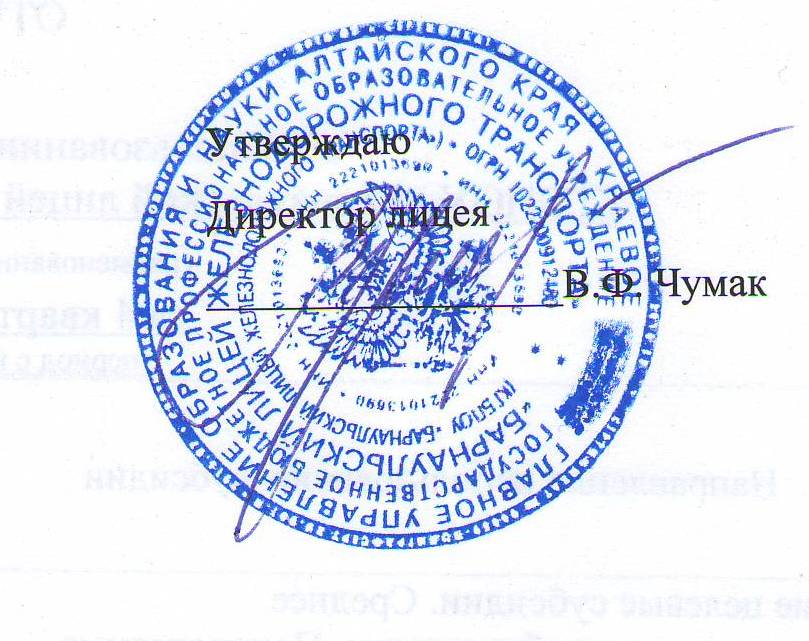 «9»сентября2015г.стр.ПАСПОРТ   ПРОГРАММЫ   УЧЕБНОЙ     ДИСЦИПЛИНЫ4СТРУКТУРА и  содержание УЧЕБНОЙ ДИСЦИПЛИНЫ5условия реализации   программы учебной дисциплины11Контроль и оценка результатов Освоения учебной дисциплины12Вид учебной работыОбъем часовМаксимальная учебная нагрузка (всего)60Обязательная аудиторная учебная нагрузка (всего) 40в том числе:     практические работы10     контрольные работы6     дифференцированный  зачет                                     2Самостоятельная работа обучающегося (всего)20в том числе:РефератПоиск информации по заданной теме из различных источников. Подготовка к   практическим занятиям.Выполнение индивидуальных заданий.Проработка конспекта.Составление технологической карты.Подготовка к контрольной работе.Изучение материала учебника по заданной теме.Подготовка к дифференцированному зачету.Наименование темСодержание учебного материала,  практические работы, самостоятельная работа обучающихся.Объем часовУровень усвоения1234Раздел 1.Основы измерения12Тема 1. 1Основы измеренияСодержание учебного материала10Тема 1. 1Основы измеренияПредмет и задачи дисциплины.  Из истории развития. Структура дисциплины. Литература для изучения дисциплины.  Развитие слесарных работ. Виды слесарных работ. Культура и производительность труда. Безопасные условия труда. Противопожарные мероприятия. Научная организация труда: общие положения, оборудование слесарных мастерских. Общие требования к организации рабочего места слесаря.  Понятие измерения. Точность измерений. Классификация средств измерения. Контрольно-измерительные инструменты и измерительные приборы. Измерительные инструменты. Устройство универсальных и специальных приспособлений. Допуски и посадки, зазор, натяг, взаимозаменяемость. Точность обработки. Квалитеты точности и параметры шероховатости. Выбор средств измерений. Погрешности измерений. Допуски и отклонения формы и расположения поверхностей.102Тема 1. 1Основы измеренияПрактические занятия22Тема 1. 1Основы измерения1. Измерение штангенциркулем.2. Измерение микрометрами.       22Тема 1. 1Основы измеренияСамостоятельная работа обучающихся42Тема 1. 1Основы измеренияПоиск информации по заданной теме из различных источников. Подготовка к   практическим занятиям. Реферат «Рациональная организация рабочего места слесаря».Проработка конспекта.42Контрольная работаКонтрольная работа22Раздел 2.Подготовительные операции слесарной обработки102Тема 2.1 Разметка плоскостная Содержание учебного материала22Тема 2.1 Разметка плоскостная Разметка, ее назначение. Инструменты  и приспособления для плоскостной разметки. Подготовка поверхностей  под  разметку. Правила выполнения приемов разметки. Механизация разметочных работ. Дефекты при выполнении разметки, причины их появления и способы предупреждения. Требования  безопасности труда.22Тема 2.1 Разметка плоскостная Практические занятия12Тема 2.1 Разметка плоскостная 1. Упражнения по теме «Разметка плоскостная».12Тема 2.1 Разметка плоскостная Самостоятельная работа обучающихся12Тема 2.1 Разметка плоскостная Подготовка к   практическим занятиям.Выполнение индивидуальных заданий.12Тема 2.2 Рубка металлаСодержание учебного материала22Тема 2.2 Рубка металлаРубка металла, ее назначение и виды. Инструменты, применяемы е при рубке.  Элементы резания и геометрия режущей части зубила. Заточка инструмента на станке вручную. Виды удара молотком. Выбор массы молотка.  Дефекты рубки,  причины их появления и способы предупреждения. Безопасность труда. Ручные механизированные инструменты.   22Тема 2.2 Рубка металлаПрактические занятия12Тема 2.2 Рубка металлаУпражнения по  теме «Рубка металла».12Тема 2.2 Рубка металлаСамостоятельная работа обучающихся12Тема 2.2 Рубка металлаПодготовка к   практическим занятиям. Поиск информации по заданной теме.12Тема 2.3 Правка и гибка металлаСодержание учебного материала22Тема 2.3 Правка и гибка металлаНазначение   правки. Понятие рихтовки. Инструмент и приспособления, применяемые при правке и рихтовки. Машинная правка. Основные правила, выполнения работ при правке. Безопасность труда. Дефекты правки,  причины их появления и способы предупреждения. Понятие и сущность гибки. Инструменты, приспособления и материалы, применяемые при гибке. Формулы для расчета длины заготовок. Механизация при гибке. Правила выполнения работ при ручной гибке металла. Дефекты гибки,  причины их появления и способы предупреждения. Безопасность труда.22Тема 2.3 Правка и гибка металлаПрактические занятия12Тема 2.3 Правка и гибка металлаУпражнения по теме «Правка и гибка металла».12Тема 2.3 Правка и гибка металлаСамостоятельная работа обучающегося12Тема 2.3 Правка и гибка металлаВыполнение индивидуальных заданий.Поиск информации по заданной теме.12Тема 2.4Резка металла Содержание учебного материала22Тема 2.4Резка металла Назначение и сущность резки. Виды ножниц и их назначение. Основные правила резания листового металла ножницами. Устройство и назначение ручной ножовки. Ножовочное полотно, элементы зуба ножовочного полотна. Назначение и сущность разводки зубьев ножовочного полотна. Основные правила резания металла ножовкой. Правила безопасности труда. Механизированный инструмент и оборудование для резки металлов. Стационарное оборудование для разрезания металлов. Особые виды резки. Дефекты резки,  причины их появления и способы предупреждения.22Тема 2.4Резка металла Практические занятия12Тема 2.4Резка металла 1. Упражнения по теме «Резка металла».12Тема 2.4Резка металла Самостоятельная работа обучающегося12Тема 2.4Резка металла Составление технологической карты по предложенному образцу.Подготовка к контрольной работе.Выполнение индивидуальных заданий.12Контрольная работа по разделу 2Контрольная работа по разделу 222Глава 3Размерная слесарная обработка82Тема 3.1Опиливание металлаСодержание учебного материала22Тема 3.1Опиливание металлаНазначение  опиливания металла. Припуск на опиливание. Напильники. Классификация напильников по назначению и  их  применение. Типы напильников. Рукоятки напильников. Уход за напильниками. Выбор напильника. Виды и основные элементы насечек. Приспособления для опиливания. Надфили. Рашпили. Шлифование шлифовальным кругом. Выбор шлифовального круга. Подготовка поверхностей и основные виды, и способы опиливания. Правила ручного опиливания плоских, вогнутых и выпуклых поверхностей.  Механизация работ при опиливании. Инструменты для механизации опиловочных работ. Дефекты при опиливании металла,  причины их появления и способы предупреждения. Безопасность труда.22Тема 3.1Опиливание металлаПрактические занятия1Тема 3.1Опиливание металлаУпражнение по теме «Опиливание металла».1Тема 3.1Опиливание металлаСамостоятельная работа обучающегося1Тема 3.1Опиливание металлаИзучение материала учебника по заданной теме.Подготовка к   практическим занятиям. 1Тема 3.2 Сверление и обработка отверстийСодержание учебного материала2Тема 3.2 Сверление и обработка отверстий Основные понятия: сверление, рассверливание, зенкерование, зенкование, цекование, развертывание. Основные правила зенкерования, зенкования и развертывания отверстий. Инструменты и приспособления, применяемые при обработке отверстий. Конструкция сварла. Заточка сверл. Основные правила заточки сверл.   Зенкеры, зенковки, цековки, развертки. Приспособления для установки инструментов. Приспособления для установки и крепления заготовок. Приспособления для ограничения глубины сверления. Ручное оборудование для обработки отверстий. Основные правила сверления ручной дрелью и ручной электрической дрелью. Стационарное оборудование для сверления. Основные правила работы на станке. Правила безопасности при сверлении. Режимы резания и припуски при обработке отверстий.   Дефекты при обработке отверстий,  причины их появления и способы предупреждения.                       22Тема 3.2 Сверление и обработка отверстийПрактические занятия12Тема 3.2 Сверление и обработка отверстийУпражнения по теме «Обработка отверстий».12Тема 3.2 Сверление и обработка отверстийСамостоятельная работа обучающегося22Тема 3.2 Сверление и обработка отверстийИзучение материала учебника по заданной теме.Подготовка к   практическим занятиям.Проработка конспекта.22Тема 3.3 Нарезание резьбыСодержание учебного материала22Тема 3.3 Нарезание резьбыРезьба и ее элементы. Понятие о винтовой линии. Понятие о резьбе. Профили резьбы. Элементы резьбы. Типы и системы резьб. Инструменты для нарезания внутренних резьб. Приспособления для нарезания внутренних резьб. Инструменты для нарезания наружных резьб. Смазывающее – охлаждающие жидкости. Накатывание резьб. Подготовка стержней и отверстий для создания резьбовых поверхностей. Правила обработки наружных и внутренних резьбовых поверхностей. Правила нарезания наружной и внутренней резьбы. Дефекты при нарезании резьб,  причины их появления и способы предупреждения.                       22Тема 3.3 Нарезание резьбы Практические занятия12Тема 3.3 Нарезание резьбыУпражнения по теме «Обработка резьбовых поверхностей».12Тема 3.3 Нарезание резьбыСамостоятельная работа обучающегося12Тема 3.3 Нарезание резьбыИзучение материала учебника по заданной теме.Подготовка к   практическим занятиям.12Контрольная работа по разделу  3Контрольная работа по разделу  322Глава 4.Пригоночные операции слесарной обработки42Тема 4.1Распиливание и припасовкаСодержание учебного материала22Тема 4.1Распиливание и припасовкаПонятие распиливания и припасовки. Сущность операций. Основные правила распиливания и припасовки деталей. Инструменты и приспособления. Дефекты при распиливании и припасовке деталей,  причины их появления и способы предупреждения.  Требования безопасности труда. 22Тема 4.1Распиливание и припасовкаСамостоятельная работа обучающегося12Тема 4.1Распиливание и припасовкаИзучение материала учебника по заданной теме.12Тема 4.2ШабрениеСодержание учебного материала12Тема 4.2ШабрениеШабрение, его цель.  Виды шаберов. Приспособления для шабрения. Критерии оценки качества обработанной поверхности и способы контроля. Заточка и доводка плоских шаберов. Процесс выполнения операции шабрения и правила подготовки поверхности под шабрение.  Окрашивание поверхности. Краски для шабрения. Правила безопасности. Дефекты при шабрении,  причины их появления и способы предупреждения.  Средства механизации и альтернативные методы обработки.12Тема 4.2ШабрениеСамостоятельная работа обучающегося12Тема 4.2ШабрениеИзучение материала учебника по заданной теме.12Тема 4.3Притирка и доводкаСодержание учебного материала12Тема 4.3Притирка и доводкаОбщие сведения. Понятие притирки и доводки. Припуск на притирку. Точность притирки. Материалы, используемые при притирке и доводке. Инструменты и приспособления. Притирочные материалы. Притиры их  виды. Материалы притиров. Контроль качества доводки. Виды дефектов при притирке и доводке.  Правила выполнения Механизация притирочных и доводочных работ.12Тема 4.3Притирка и доводкаСамостоятельная работа обучающегося22Тема 4.3Притирка и доводкаИзучение материала учебника по заданной теме.22Раздел 5Сборка неразъемных соединений42Тема 5.1Паяние, лужение, склеиваниеСодержание учебного материала22Тема 5.1Паяние, лужение, склеиваниеПайка, ее назначение, виды. Пайка мягкими припоями: материалы, инструмент, приспособления. Виды паяных швов. Флюсы. Инструменты для паяния мягкими припоями. Правила выполнения работ при пайке мягкими припоями электрическим паяльником. Паяние твердыми припоями. Подготовка места спая к паянию. Очистка поверхности. Пригонка. Фиксация заготовок. Нанесение флюса и припоя. Инструменты для нагрева места спая. Основные правила паяния твердыми припоями. Правила безопасности труда при паянии.  Дефекты при паянии, причины их появления и способы предупреждения. Специальные методы паяния. Понятие лужения и склеивания. Назначение лужения. Подготовка поверхности к лужению. Способы лужения. Правила безопасности труда при лужении. Этапы процесса склеивания. Марки клеев. Дефекты.22Тема 5.1Паяние, лужение, склеиваниеПрактические занятия12Тема 5.1Паяние, лужение, склеиваниеУпражнения по теме «Паяние, лужение, склеивание».12Тема 5.1Паяние, лужение, склеиваниеСамостоятельная работа обучающегося22Тема 5.1Паяние, лужение, склеиваниеПоиск информации по заданной теме из различных источников. 22Тема 5.2КлепкаСодержание учебного материала22Тема 5.2КлепкаНазначение клепки. Основные операции процесса клепки. Виды клепки. Типы заклепок. Виды заклепочных швов. Инструменты и приспособления для ручной клепки. Выбор заклепок. Виды и методы клепки. Дефекты при клепке. Проверка качества соединения. Чеканка. Безопасность труда. Механизация клепки.22Тема 5.2КлепкаПрактические занятия12Тема 5.2КлепкаУпражнения по теме «Клепка».12Тема 5.2КлепкаТехнологические карты на выполнение комплексных работ.12Тема 5.2КлепкаСамостоятельная работа обучающегося22Тема 5.2КлепкаПоиск информации по заданной теме.Выполнение индивидуальных заданий.Подготовка к итоговому зачету.22Итоговый дифференцированный зачетИтоговый дифференцированный зачет22Всего:Всего:402Результаты обучения(усвоенные знания, освоенные умения)Формы и методы контроля и оценки результатов обучения Знание   основных видов слесарных работ.Знание устройства универсальных и специальных приспособлений и средней сложности контрольно-измерительных инструментов.Оценка результатов практической работы на определение знаний основных правил   чтения технической документации.Знание допусков и посадок.Оценка выполнения самостоятельной работы.Знание квалитетов точности и параметров шероховатости.Оценка результатов контрольной работы на определение знаний квалитетов точности и параметров шероховатости   Умение  применять приемы и способы основных видов слесарных работ.Оценка результатов практической работы на определение умений  применять приемы и способы основных видов слесарных работ.Умение  использовать наиболее распространенные приспособления и инструменты.Оценка результатов практической работы на определение умений  применять приемы и способы основных видов слесарных работ.Итоговая оценка по дисциплине.